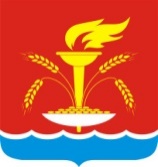 Об утверждении Порядка составления и ведения кассового плана исполнения местного бюджета в текущем финансовом годуВ соответствии в целях организации исполнения решения Совета Новоукраинского сельского поселения Гулькевичского района  о местном бюджете на очередной финансовый год постановляю: 1. Утвердить Порядок составления и ведения кассового плана исполнения местного бюджета в текущем финансовом году согласно приложения.2. Контроль за выполнением настоящего постановления оставляю за собой. 3. Постановление  вступает в силу со дня подписания и применяется к правоотношениям, возникающим при формировании кассового плана местного бюджета,  начиная  с  кассового  плана  исполнения  местного  бюджета  на 2020 год.Глава Новоукраинского сельского поселения Гулькевичского района	             	      Н.А. ИвановаПРИЛОЖЕНИЕУТВЕРЖДЕНпостановлением администрации Новоукраинского сельского поселения Гулькевичский районот 25.08.2020 №  51ПОРЯДОКсоставления и ведения кассового плана исполнения местного бюджета в текущем финансовом годуНастоящий Порядок разработан в соответствии с положениями Бюджетного кодекса Российской Федерации и определяет правила составления и ведения кассового плана исполнения местного бюджета в текущем финансовом году (далее – кассовый план), а также состав и сроки представления главными распорядителями средств местного бюджета, главными администраторами доходов местного бюджета, главными администраторами источников финансирования дефицита местного бюджета сведений, необходимых для составления и ведения кассового плана.1. Составление кассового плана1. Составление и ведение кассового плана осуществляется специалистом администрации Новоукраинского сельского поселения Гулькевичского района Гулькевичский район (далее – финансист).2. Кассовый план формируется с помесячным распределением показателей прогноза кассовых поступлений в местный  бюджет (раздел 1 кассового плана) и прогноза кассовых выплат из местного бюджета (раздел 2 кассового плана) по форме согласно Приложению 1 к настоящему Порядку. 3. Прогноз кассовых поступлений в местный бюджет формируется по следующим показателям:3.1. Прогноз поступления доходов в местный бюджет.3.2. Прогноз поступления источников финансирования дефицита местного бюджета.4. Показатели прогноза поступления доходов в местный бюджет формируются  главным администратором доходов  бюджета (далее – главный администратор доходов) в разрезе кодов классификации доходов бюджетов бюджетной системы Российской Федерации и кодов целевых средств, указанных в пункте 9 настоящего раздела.5. Показатели прогноза поступления источников финансирования дефицита местного бюджета формируются по главному администратору источников финансирования дефицита местного бюджета (далее – главный администратор источников) в разрезе кодов классификации источников финансирования дефицитов бюджетов бюджетной системы Российской Федерации и кодов целевых средств, указанных в пункте 9 настоящего раздела.6. Прогноз кассовых выплат из местного бюджета формируется по следующим показателям:6.1. Прогноз кассовых выплат в части расходов местного бюджета.6.2. Прогноз кассовых выплат в части источников финансирования дефицита местного бюджета.7. Показатели прогноза кассовых выплат в части расходов формируются по главному распорядителю средств местного бюджета (далее – главный распорядитель) в разрезе кода раздела и подраздела классификации расходов бюджетов и кодов целевых средств, указанных в пункте 9 настоящего раздела.8. Показатели прогноза кассовых выплат в части источников финансирования дефицита местного бюджета формируются по главному администратору источников в разрезе кода классификации источников финансирования дефицитов бюджетов и кодов целевых средств, указанных в пункте 9 настоящего раздела.9. Автоматизация процесса составления и ведения кассового плана осуществляется с использованием автоматизированной системы «Бюджет» (далее – АС «Бюджет») и удаленного рабочего места автоматизированной системы «Бюджет» (далее – УРМ АС «Бюджет»).10. Главный администратор доходов (главные администраторы источников) в части поступлений в местный бюджет представляют в финансовое управление заявку о помесячном распределении прогноза кассовых поступлений на очередной финансовый год (далее – заявка) в установленные сроки. Заявка передается в финансовое управление по электронным каналам связи с использованием в установленном порядке удалённого рабочего места автоматизированной системы «Бюджет» (далее – УРМ АС «Бюджет»).При этом представление заявок главными администраторами доходов осуществляется отдельно по средствам, поступающим в порядке целевых межбюджетных трансфертов из краевого бюджета, санкционируемых отделом  №24  управления Федерального казначейства по Краснодарскому краю, и иных поступлений в местный бюджет.В случае отсутствия у главного администратора доходов УРМ АС «Бюджет», заявка, подписанная руководителем главного администратора доходов, направляется в финансовое управление на бумажном носителе.  12.Администрация Новоукраинского сельского поселения Гулькевичского района  ежеквартально до 20-го числа месяца, следующего за отчетным кварталом, представляет в финансовое управление прогнозируемые (ожидаемые) поступления налоговых и неналоговых доходов в местный бюджет с помесячной разбивкой по форме согласно приложению 6 к Порядку. Прогноз поступления налоговых и неналоговых доходов представляется администрацией Новоукраинского сельского поселения Гулькевичского района  в разрезе кодов бюджетной классификации доходов с соответствующими расчетами, обоснованиями и пояснительной запиской.Кроме того ежеквартально не позднее 20-го числа месяца, следующего за отчетным кварталом, главный администратор доходов представляет в финансовое управление пояснительную записку с отражением причин отклонения прогнозных и фактически сложившихся показателей налоговых и неналоговых доходов местного бюджета за отчетный период.14. Главный распорядитель и главный администратор источников в части выбытия средств местного бюджета направляет в финансовое управление по электронным каналам связи с использованием в установленном порядке УРМ АС «Бюджет» заявку о помесячном распределении прогноза кассовых выбытий на очередной финансовый год (далее – заявка) по форам согласно приложениям 7 и 8 к Порядку и в установленные сроки. 15.Бюджетный отдел после получения заявки от главного распорядителя, главного администратора источников в части выбытия средств местного бюджета проверяют соответствие указанных в ней показателей кассового плана показателям ведомственной структуры расходов местного бюджета (код главного распорядителя, код раздела и подраздела классификации расходов бюджетов Российской Федерации, сумма на год) либо показателям по источникам финансирования дефицита местного бюджета соответственно, аналитических классификаторов. Заявка, составленная с нарушением указанных в настоящем разделе требований, к исполнению не принимается и полежит отклонению. При этом главный распорядитель и главный администратор источников в течение двух рабочих дней представляют в финансовое управление уточнённую заявку в соответствии с требованиями пункта 14 настоящего раздела. Проверка указанной заявки осуществляется в соответствии с настоящим пунктом. 16. Бюджетным отделом  в течение рабочего дня по проверенным заявкам, формируются сводные заявки по формам согласно приложениям  7 и 8 к Порядку, которые подписываются начальником (заместителем начальника) бюджетного отдела финансового управления и заместителем главы муниципального образования Гулькевичский район по финансово- экономическим вопросам, начальником финансового управления(заместителем начальника финансового управления). По сводным заявкам бюджетным отделом в АС «Бюджет» проставляется одна дата принятия, соответствующая дате текущего рабочего дня.  Бюджетный отдел на основании прогнозов кассовых поступлений в местный бюджет и кассовых выплат из местного бюджета формирует кассовый план исполнения местного бюджета на очередной финансовый год по форме согласно приложению 1 к Порядку.Показатели прогноза кассовых поступлений и прогноза кассовых выплат из местного бюджета должны быть сбалансированы помесячно отдельно по средствам, санкционируемым Управлением Федерального казначейства по Краснодарскому краю, и средствам, санкционируемым финансовым управлением.При недостаточности кассовых поступлений для финансового обеспечения кассовых выплат в соответствующем месяце финансового года на покрытие временного кассового разрыва могут направляться остатки средств местного бюджета, сложившиеся на начало текущего финансового года (далее – неиспользованные остатки средств). В случае недостаточности неиспользованных остатков средств заместителем главой Новоукраинского сельского поселения Гулькевичского района принимается решение об уменьшении кассовых выплат в соответствующем периоде. В случае принятия решения об уменьшении кассовых выплат соответствующие изменения в кассовый план вносятся на основании служебной записки, подготовленной бюджетным специалистом администрации (финансистом).17. Кассовый план утверждается главой Новоукраинского сельского поселения Гулькевичского района в первый рабочий день текущего финансового года.Показатели прогноза кассовых поступлений в местный бюджет и прогноза кассовых выплат из местного бюджета утвержденного кассового плана на текущий финансовый год должны соответствовать показателям Решения о бюджете. Кассовый план в день его утверждения передается в отдел казначейского контроля муниципального образования Гулькевичский район для исполнения сводной бюджетной росписи местного бюджета (далее – сводная бюджетная роспись) в соответствии с кассовым планом.В течение десяти рабочих дней после утверждения кассового плана на текущий финансовый год он подлежит размещению на официальном сайте администрации муниципального образования Гулькевичский район в установленном порядке.2. Ведение кассового плана1. Ведение кассового плана осуществляется посредством внесения изменений в показатели кассового плана на текущий финансовый год.2. Показатели кассового плана изменяются в следующих случаях и по следующим основаниям:1) принятия решения Совета Новоукраинского сельского поселения Гулькевичского района о внесении изменений в решение о местном бюджете на текущий финансовый год (далее – Решение о внесении изменений в решение) – на основании Решения о внесении изменений в решение;2) возврата в текущем финансовом году не использованных по состоянию на 1 января финансового года, следующего за отчетным, остатков субсидий, субвенций и иных межбюджетных трансфертов, имеющих целевое назначение, прошлых лет, в краевой бюджет – на основании уведомления по расчетам между бюджетами;3) возврата в текущем финансовом году средств, полученных от возврата остатков субсидий, субвенций и иных межбюджетных трансфертов, имеющих целевое назначение, прошлых лет, не использованных по состоянию на  1 января финансового года, следующего за отчетным, финансовое обеспечение которых осуществлялось за счет средств федерального бюджета, в федеральный бюджет – на основании уведомления по расчетам между бюджетами и служебной записки;4) возврата в текущем финансовом году не использованных по состоянию на 1 января финансового года, следующего за отчетным, остатков субсидий, субвенций и иных межбюджетных трансфертов, имеющих целевое назначение, прошлых лет, из местного бюджета в краевой бюджет, а также принятия в соответствии с требованиями пункта 5 статьи 242 Бюджетного кодекса Российской Федерации решения о направлении остатков субсидий и иных межбюджетных трансфертов, имеющих целевое назначение, прошлых лет, муниципальными образованиями на те же цели при установлении наличия потребности в указанных трансфертах – на основании уведомления по расчетам между бюджетами, письма главного администратора доходов и служебной записки; 5) фактического получения субсидий, субвенций, иных межбюджетных трансфертов, имеющих целевое назначение (в том числе их остатков, не использованных на начало текущего финансового года и поступающих в местный бюджет в порядке, установленном пунктом 5 статьи 242 Бюджетного кодекса Российской Федерации), безвозмездных поступлений от физических и юридических лиц, имеющих целевое назначение, сверх утвержденных решением о местном бюджете на текущий финансовый год, а также в случае сокращения (возврата при отсутствии потребности) указанных средств, направления их на увеличение расходов бюджета соответственно целям предоставления субсидий, субвенций, иных межбюджетных трансфертов, безвозмездных поступлений от физических и юридических лиц, имеющих целевое назначение – на основании служебной записки и платежного поручения и (или) уведомления по расчетам между бюджетами, или Приказа о внесении изменений в сводную бюджетную роспись без внесения изменений в решение о местном бюджете на текущий финансовый год; 6) направления доходов, фактически полученных сверх утвержденных решением о местном бюджете на текущий финансовый год, на исполнение публичных нормативных обязательств – на основании Распоряжения администрации; 7) направления доходов, фактически полученных сверх утвержденных решением о местном бюджете на текущий финансовый год, на замещение муниципальных заимствований, погашение муниципального долга – на основании Распоряжения администрации; 8) проведения реструктуризации муниципального долга в соответствии с Бюджетным кодексом Российской Федерации – на основании Распоряжения администрации;9) внесения изменений в установленном порядке в сводную бюджетную роспись по главному распорядителю и (или) разделам и подразделам, за исключением случаев , установленных подпунктами 6-9 и 11-13 настоящего пункта,- на основании Распоряжения.10) перераспределения бюджетных ассигнований между видами источников финансирования дефицита бюджета при образовании экономии в ходе исполнения бюджета в пределах общего объема бюджетных ассигнований по источникам финансирования дефицита бюджета, предусмотренных на соответствующий финансовый год – на основании Распоряжения администрации;11) изменения состава или полномочий (функций) главного администратора доходов, изменения и (или) уточнения кодов классификации доходов бюджета, в том числе закрепления в установленном порядке отдельных кодов классификации доходов бюджета за главными администраторами доходов – на основании Распоряжения администрации;12) перераспределения бюджетных ассигнований на обслуживание муниципального долга между подразделами классификации расходов бюджетов в пределах общего объема бюджетных ассигнований, предусмотренных на обслуживание муниципального долга – на основании Распоряжения администрации;13) увеличения бюджетных ассигнований текущего финансового года на оплату заключенных от имени администрации Новоукраинского сельского поселения  контрактов на поставку товаров, выполнение работ, оказание услуг, подлежавших в соответствии с условиями этих муниципальных контрактов оплате в отчетном финансовом году, в объеме, не превышающем суммы остатка неиспользованных бюджетных ассигнований на указанные цели – на основании Распоряжения администрации;14) изменения наименования главного распорядителя средств, главного администратора доходов (главного администратора источников)– на основании Распоряжения администрации;15) перераспределения поступлений доходов в местный бюджет между главными администраторами доходов, кодами подвидов по видам доходов классификации доходов бюджета в пределах общего объема поступлений по конкретным видам доходов, предусмотренных в соответствии с Решением,– на основании Решения Сессии Новоукраинского сельского поселения Гулькевичского района;16) уточнения сведений о помесячном распределении поступлений доходов (источников финансирования дефицита бюджета) в местный бюджет при фактическом поступлении средств в пределах их соответствующего общего объема, а также корректировки сведений о помесячном распределении кассовых выплат (кассовых поступлений) в пределах их соответствующего общего объема при условии обеспечения сбалансированности кассового плана по месяцам – на основании служебной записки и (или) обращения главного администратора доходов (главного администратора источников), главного распорядителя.3.Формирование главным распорядителем, главным администратором доходов (главным администратором источников) сведений для ведения кассового плана осуществляется в соответствии с требованиями, установленными настоящим разделом. Состав и сроки представления сведений для ведения кассового плана устанавливаются пунктами 4–6 настоящего раздела. 4. Главным распорядителем, главным администратором доходов (главным администратором источников) в случаях, установленных пунктом 2 настоящего раздела, оформляются заявки по изменению в текущем финансовом году показателей кассового плана (далее – заявка по изменению) по формам согласно приложениям 4, 5, 7 и 8 к Порядку и в соответствии с установленными Порядком требованиями. Указанные заявки по изменению передаются в финансовое управление в электронном виде. В основаниях для внесения изменений в показатели кассового плана в заявке по изменению соответственно указываются дата и номер Решения о внесении изменений в Решение, правового акта, платёжного поручения, уведомления по расчётам между бюджетами, письма главного распорядителя, главного администратора доходов (главного администратора источников), служебной записки. 5. Осуществление проверки и визирование в АС «Бюджет» в установленном порядке ЭП заявок по изменению производится следующими структурными подразделениями финансового управления: – по кассовым поступлениям в местный бюджет в части налоговых и неналоговых доходов; безвозмездных поступлений –   отделом отраслевого финансирования и доходов бюджета;– по кассовым выплатам из местного бюджета в части расходов; в части источников финансирования дефицита местного бюджета – бюджетным отделом. 6. При составлении (внесении изменений в показатели) кассового плана в АС «Бюджет» (УРМ АС «Бюджет») применяются соответствующие коды вида изменений. В случае внесения изменений в кассовый план по Решению о внесении изменений в Решение – вид изменений соответствует Решению о внесении изменений в Решение (01.ХХ.0); при одновременном внесении изменений в сводную бюджетную роспись – вид изменений соответствуют кодам вида изменений, применяемым при внесении изменений в сводную бюджетную роспись (02.ХХ.0 и 03.ХХ.0). Внесение изменений в показатели кассового плана в случае и по основаниям, указанным в подпунктах 2–5 и 16 пункта 2 настоящего раздела, осуществляется в АС «Бюджет» (УРМ АС «Бюджет») с применением вида изменений – 04.00.0 «Перераспределения, не связанные с внесением изменений в показатели сводной бюджетной росписи и лимитов бюджетных обязательств». 7. В случае изменения (корректирования) в АС «Бюджет» (УРМ АС «Бюджет») в заявке или заявке по изменению лицевого счета главного распорядителя, и аналитических классификаторов, перераспределения бюджетных ассигнований между кодами аналитических классификаторов в АС «Бюджет» (УРМ АС «Бюджет») внесение изменений в кассовый план осуществляется заявкой по изменению на основании служебной записки с применением вида изменений – 04.00.0 «Перераспределения, не связанные с внесением изменений в показатели сводной бюджетной росписи и лимитов бюджетных обязательств», и в соответствии с разделом 1 Порядка.8.Ведение кассового плана по кодам доходов 2 18 ХХХХХ ХХ ХХХХ ХХХ и 2 19 ХХХХХ ХХ ХХХХ ХХХ осуществляется с учетом следующих особенностей.При формировании показателей кассового плана по коду дохода                 2 18 ХХХХХ ХХ ХХХХ ХХХ главным администратором доходов, за которым в установленном порядке закреплены доходы местного бюджета от возврата остатков субсидий, субвенций и иных межбюджетных трансфертов, имеющих целевое назначение, прошлых лет, применяются в АС «Бюджет» (УРМ АС «Бюджет») по каждому виду остатков целевых средств аналитические классификаторы: код целевых средств.При формировании показателей кассового плана по коду дохода                               2 19 ХХХХХ ХХ ХХХХ ХХХ главными администраторами доходов, за которыми в установленном порядке закреплены доходы местного бюджета по возврату не использованных по состоянию на 1 января текущего финансового года остатков субсидий, субвенций и иных межбюджетных трансфертов, имеющих целевое назначение, прошлых лет, в краевой бюджет, применяются в АС «Бюджет» (УРМ АС «Бюджет») по каждому виду остатков целевых средств аналитические классификаторы: код целевых средств и код цели. Отражение в кассовом плане операций по остаткам целевых средств без применения соответствующего кода целевых средств в АС «Бюджет» (УРМ АС «Бюджет») не допускается.Внесение изменений в показатели кассового плана обеспечивается главным администратором доходов в установленном настоящим разделом порядке и следующие сроки:сроки, установленные пунктом 5 статьи 242 Бюджетного кодекса Российской Федерации – в части возврата не использованных по состоянию на 1 января текущего финансового года остатков субсидий, субвенций и иных межбюджетных трансфертов, имеющих целевое назначение, прошлых лет, в федеральный бюджет;до 10 февраля текущего финансового года – в части поступлений в доход краевого бюджета не использованных по состоянию на 1 января текущего финансового года межбюджетных трансфертов, полученных местными бюджетами муниципальных образований Краснодарского края в форме субсидий, субвенций и иных межбюджетных трансфертов, имеющих целевое назначение, прошлых лет;до 1 апреля текущего финансового года – в части возврата из краевого бюджета не использованных по состоянию на 1 января текущего финансового года остатков межбюджетных трансфертов в форме субсидий и иных межбюджетных трансфертов, имеющих целевое назначение, прошлых лет, наличие потребности в которых подтверждено на соответствующие цели в пределах объема, не превышающего остатка указанных межбюджетных трансфертов.Основанием для внесения указанных изменений в показатели кассового плана на текущий финансовый год являются служебная записка, а также письмо главного администратора доходов и копия уведомления по расчетам между бюджетами, своевременность представления которых обеспечивается главным администратором доходов.Внесение изменений в показатели кассового плана в случае поступления в местный бюджет в ходе его исполнения доходов от возврата бюджетами бюджетной системы Российской Федерации остатков целевых средств прошлых лет обеспечивается главным администратором доходов в установленном настоящим разделом порядке. 9. В случае уменьшения кассовых поступлений в доход местного бюджета в соответствующем периоде отдел отраслевого финансирования и доходов бюджета финансового управления готовит предложения о корректировке показателей кассового плана по поступлениям, оформленные служебной запиской. При наличии прогнозируемого временного кассового разрыва заместителем главы муниципального образования Гулькевичский район по финансово-экономическим вопросам, начальником финансового управления принимается решение об уменьшении кассовых выплат в соответствующем периоде. При этом в соответствии с принятым решением бюджетный отдел финансового управления готовит служебную записку и направляет главным распорядителям бюджетных средств для уточнения кассового плана.Изменения кассовых выплат между периодами текущего финансового года без обеспечения сбалансированности показателей кассового плана помесячно не осуществляются.Глава Новоукраинского сельского поселения Гулькевичского района		           Н.А. ИвановаПРИЛОЖЕНИЕ № 1к Порядку составления и ведения кассового плана исполнения местного бюджета в текущем финансовом годуот  25.08.2020  №  51                                                                                          УТВЕРЖДАЮГлава Новоукраинского сельского поселения Гулькевичского района ________     _____________________  _______            (подпись)     (расшифровка подписи)   (дата)Кассовый план исполнения местного бюджета в ________ году	                                                                                                                                     (рублей)Глава Новоукраинского сельского поселения Гулькевичского района_______________	 ______-_____________                                                                                                                                                  подпись                    расшифровка подписиПРИЛОЖЕНИЕ № 2к Порядку составления и ведения кассового плана исполнения местного бюджета   в текущем финансовом году                                                                                      от  25.08.2020  №  51Показатели  поступлений доходов в местный бюджет, утвержденные Решением о местном бюджете на ________ год	_____________________________________________________________________	                    (главный администратор доходов местного бюджета)	   (рублей)Глава Новоукраинского Сельского поселения Гулькевичского района	 ____________               ______________________	                 (подпись)	     (расшифровка росписи)ПРИЛОЖЕНИЕ № 3к Порядку составления и ведения кассового плана исполнения местного бюджета   в текущем финансовом годуот    25.08.2020 № 51Показатели поступлений источников финансирования дефицита бюджета, утвержденные Решением о бюджете на ______ год____________________________________________________________________________________(главный администратор источников финансирования дефицита бюджета)	    (рублей)Глава Новоукраинского сельскогопоселения Гулькевичского района_____________ ____________________	                                               (подпись)  (расшифровка росписи)ПРИЛОЖЕНИЕ №4к Порядку составления и ведения кассового плана исполнения местного бюджета в текущем финансовом годуот  25.08.2020 № 51Заявка о помесячном распределении кассовых поступлений доходов в местный бюджет _____ год(наименование главного администратора доходов местного бюджета)   	                                                                                         (рублей)Руководитель                                       	 _______________               ____________________	                                 (подпись)	                (расшифровка росписи)ПРИЛОЖЕНИЕ № 5к Порядку составления и ведения кассового плана исполнения местного бюджета в текущем финансовом году                   от  25.08.2020 № 51Заявка о помесячном распределении кассовых поступлений источников финансирования дефицита бюджета _____ год(наименование главного администратора источников финансирования дефицита бюджета)		                                                                                         (рублей)Руководитель                                      	 _______________               ____________________	                      (подпись)	                (расшифровка росписи)Сведенияо помесячном распределении поступлений доходов в местный бюджетот «_____» ___________ 20___ г.Главный администратор доходов местного бюджета  __________________________________________________________Единица измерения: тыс. рублейРуководитель          ____________________        _____________________________                                              (подпись)                           (расшифровка подписи)           (М.П.)Главный бухгалтер  ____________________       _____________________________                                              (подпись)                           (расшифровка подписи)ПРИЛОЖЕНИЕ № 7к Порядку составления и ведения кассового плана исполнения местного бюджета в текущем финансовом годуот 25. 08.2020 №  51Заявка о помесячном распределении кассовых выбытий в части расходов из местного бюджета _____ год(наименование главного распорядителя средств местного бюджета)                                                                                                                                                                                                                                            (рублей)	Глава Новоукраинского сельскогопоселения Гулькевичского района		 _______________               ____________________	                          (подпись)	                   (расшифровка росписи)ПРИЛОЖЕНИЕ № 8к Порядку составления и ведения кассового плана исполнения краевого бюджета в текущем финансовом году                          от  25.08.2020 г. №  51Заявка о помесячном распределении кассовых выбытий в части источников финансирования дефицита бюджета ____ год(наименование главного администратора источников финансирования дефицита бюджета)                                                                                                                                                                                                                                                     (рублей)    Глава Новоукраинского сельскогопоселения Гулькевичского района		 _______________               ____________________	                          (подпись)	                   (расшифровка росписи)АДМИНИСТРАЦИЯ НОВОУКРАИНСКОГО СЕЛЬСКОГО ПОСЕЛЕНИЯ ГУЛЬКЕВИЧСКОГО РАЙОНААДМИНИСТРАЦИЯ НОВОУКРАИНСКОГО СЕЛЬСКОГО ПОСЕЛЕНИЯ ГУЛЬКЕВИЧСКОГО РАЙОНААДМИНИСТРАЦИЯ НОВОУКРАИНСКОГО СЕЛЬСКОГО ПОСЕЛЕНИЯ ГУЛЬКЕВИЧСКОГО РАЙОНААДМИНИСТРАЦИЯ НОВОУКРАИНСКОГО СЕЛЬСКОГО ПОСЕЛЕНИЯ ГУЛЬКЕВИЧСКОГО РАЙОНААДМИНИСТРАЦИЯ НОВОУКРАИНСКОГО СЕЛЬСКОГО ПОСЕЛЕНИЯ ГУЛЬКЕВИЧСКОГО РАЙОНАПОСТАНОВЛЕНИЕПОСТАНОВЛЕНИЕПОСТАНОВЛЕНИЕПОСТАНОВЛЕНИЕПОСТАНОВЛЕНИЕот25.08.2020№51с. Новоукраинскоес. Новоукраинскоес. Новоукраинскоес. Новоукраинскоес. НовоукраинскоеГлавный администратор доходов местного бюджета, источников финансирования дефицита бюджета, главный распорядитель средств местного бюджетаКоды бюджетной классификации КодцелевыхсредствСумма на год, всегов том числев том числев том числев том числев том числев том числев том числев том числев том числев том числев том числев том числеГлавный администратор доходов местного бюджета, источников финансирования дефицита бюджета, главный распорядитель средств местного бюджетаКоды бюджетной классификации КодцелевыхсредствСумма на год, всегоянварьфевральмартапрельмайиюньиюльавгустсентябрьоктябрьноябрьдекабрьОстатки средств на начало года, в том числе:Х  Краевые целевыеХ  НецелевыеХРаздел 1. Прогноз кассовых поступлений в местный бюджетРаздел 1. Прогноз кассовых поступлений в местный бюджетРаздел 1. Прогноз кассовых поступлений в местный бюджетРаздел 1. Прогноз кассовых поступлений в местный бюджетРаздел 1. Прогноз кассовых поступлений в местный бюджетРаздел 1. Прогноз кассовых поступлений в местный бюджетРаздел 1. Прогноз кассовых поступлений в местный бюджетРаздел 1. Прогноз кассовых поступлений в местный бюджетРаздел 1. Прогноз кассовых поступлений в местный бюджетРаздел 1. Прогноз кассовых поступлений в местный бюджетРаздел 1. Прогноз кассовых поступлений в местный бюджетРаздел 1. Прогноз кассовых поступлений в местный бюджетРаздел 1. Прогноз кассовых поступлений в местный бюджетРаздел 1. Прогноз кассовых поступлений в местный бюджетРаздел 1. Прогноз кассовых поступлений в местный бюджетРаздел 1. Прогноз кассовых поступлений в местный бюджет1.1. Прогноз поступления доходов в местный бюджет1.1. Прогноз поступления доходов в местный бюджет1.1. Прогноз поступления доходов в местный бюджет1.1. Прогноз поступления доходов в местный бюджет1.1. Прогноз поступления доходов в местный бюджет1.1. Прогноз поступления доходов в местный бюджет1.1. Прогноз поступления доходов в местный бюджет1.1. Прогноз поступления доходов в местный бюджет1.1. Прогноз поступления доходов в местный бюджет1.1. Прогноз поступления доходов в местный бюджет1.1. Прогноз поступления доходов в местный бюджет1.1. Прогноз поступления доходов в местный бюджет1.1. Прогноз поступления доходов в местный бюджет1.1. Прогноз поступления доходов в местный бюджет1.1. Прогноз поступления доходов в местный бюджет1.1. Прогноз поступления доходов в местный бюджетИтого прогноз кассовых поступлений, по средствам, санкционируемым финансовым управлениемХИтого прогноз кассовых поступлений, по средствам, санкционируемым отделом  №24  управления Федерального казначейства по Краснодарскому краю ХВсего прогноз поступления доходов в местный бюджетХ1.2. Прогноз поступления источников финансирования дефицита бюджета1.2. Прогноз поступления источников финансирования дефицита бюджета1.2. Прогноз поступления источников финансирования дефицита бюджета1.2. Прогноз поступления источников финансирования дефицита бюджета1.2. Прогноз поступления источников финансирования дефицита бюджета1.2. Прогноз поступления источников финансирования дефицита бюджета1.2. Прогноз поступления источников финансирования дефицита бюджета1.2. Прогноз поступления источников финансирования дефицита бюджета1.2. Прогноз поступления источников финансирования дефицита бюджета1.2. Прогноз поступления источников финансирования дефицита бюджета1.2. Прогноз поступления источников финансирования дефицита бюджета1.2. Прогноз поступления источников финансирования дефицита бюджета1.2. Прогноз поступления источников финансирования дефицита бюджета1.2. Прогноз поступления источников финансирования дефицита бюджета1.2. Прогноз поступления источников финансирования дефицита бюджета1.2. Прогноз поступления источников финансирования дефицита бюджетаИтого прогноз поступления источников финансирования дефицита бюджета                                                                                                         ХВсего прогноз кассовых поступлений в местный бюджетХиз них:прогноз кассовых поступлений, по средствам, санкционируемым финансовым управлениемХпрогноз кассовых поступлений, по средствам, санкционируемым отделом  №24  управления Федерального казначейства по Краснодарскому краюХРаздел 2. Прогноз кассовых выплат из местного бюджетаРаздел 2. Прогноз кассовых выплат из местного бюджетаРаздел 2. Прогноз кассовых выплат из местного бюджетаРаздел 2. Прогноз кассовых выплат из местного бюджетаРаздел 2. Прогноз кассовых выплат из местного бюджетаРаздел 2. Прогноз кассовых выплат из местного бюджетаРаздел 2. Прогноз кассовых выплат из местного бюджетаРаздел 2. Прогноз кассовых выплат из местного бюджетаРаздел 2. Прогноз кассовых выплат из местного бюджетаРаздел 2. Прогноз кассовых выплат из местного бюджетаРаздел 2. Прогноз кассовых выплат из местного бюджетаРаздел 2. Прогноз кассовых выплат из местного бюджетаРаздел 2. Прогноз кассовых выплат из местного бюджетаРаздел 2. Прогноз кассовых выплат из местного бюджетаРаздел 2. Прогноз кассовых выплат из местного бюджетаРаздел 2. Прогноз кассовых выплат из местного бюджета2.1. Прогноз кассовых выплат  в части расходов2.1. Прогноз кассовых выплат  в части расходов2.1. Прогноз кассовых выплат  в части расходов2.1. Прогноз кассовых выплат  в части расходов2.1. Прогноз кассовых выплат  в части расходов2.1. Прогноз кассовых выплат  в части расходов2.1. Прогноз кассовых выплат  в части расходов2.1. Прогноз кассовых выплат  в части расходов2.1. Прогноз кассовых выплат  в части расходов2.1. Прогноз кассовых выплат  в части расходов2.1. Прогноз кассовых выплат  в части расходов2.1. Прогноз кассовых выплат  в части расходов2.1. Прогноз кассовых выплат  в части расходов2.1. Прогноз кассовых выплат  в части расходов2.1. Прогноз кассовых выплат  в части расходов2.1. Прогноз кассовых выплат  в части расходовИтого прогноз кассовых выплат  в части расходов с лицевых счетов, открытых в финансовом управленииХИтого прогноз кассовых выплат  в части расходов с лицевых счетов, открытых в отделе  №24  управления Федерального казначейства по Краснодарскому краюХВсего расходыХ2.2. Прогноз кассовых выплат  в части источников финансирования дефицита бюджета 2.2. Прогноз кассовых выплат  в части источников финансирования дефицита бюджета 2.2. Прогноз кассовых выплат  в части источников финансирования дефицита бюджета 2.2. Прогноз кассовых выплат  в части источников финансирования дефицита бюджета 2.2. Прогноз кассовых выплат  в части источников финансирования дефицита бюджета 2.2. Прогноз кассовых выплат  в части источников финансирования дефицита бюджета 2.2. Прогноз кассовых выплат  в части источников финансирования дефицита бюджета 2.2. Прогноз кассовых выплат  в части источников финансирования дефицита бюджета 2.2. Прогноз кассовых выплат  в части источников финансирования дефицита бюджета 2.2. Прогноз кассовых выплат  в части источников финансирования дефицита бюджета 2.2. Прогноз кассовых выплат  в части источников финансирования дефицита бюджета 2.2. Прогноз кассовых выплат  в части источников финансирования дефицита бюджета 2.2. Прогноз кассовых выплат  в части источников финансирования дефицита бюджета 2.2. Прогноз кассовых выплат  в части источников финансирования дефицита бюджета 2.2. Прогноз кассовых выплат  в части источников финансирования дефицита бюджета 2.2. Прогноз кассовых выплат  в части источников финансирования дефицита бюджета Итого прогноз кассовых выплат  в части источников финансирования дефицита бюджетаХВсего прогноз кассовых выплат из местного бюджетаХиз них:прогноз кассовых выплат  в части расходов с лицевых счетов, открытых в финансовом управления Хпрогноз кассовых выплат  в части расходов с лицевых счетов, открытых в отделе  №24  управления Федерального казначейства по Краснодарскому краюХПредельный объем денежных средств, используемых на осуществление операций по управлению остатками средств на едином счете бюджетаиз них за счет:привлечение и возврат средств муниципальных бюджетных и автономных учрежденийразмещение и возврат свободного остатка средств Привлечение бюджетного кредита на пополнение остатков средств на едином счете бюджетаВозврат бюджетного кредита на пополнение остатков средств на едином счете бюджетаКод главного администратора  доходов местного бюджетаКод классификации доходов бюджета (вида, подвида доходов, классификации операций сектора государственного управления)Сумма на год, всегоКод главного администратора  доходов местного бюджетаКод классификации доходов бюджета (вида, подвида доходов, классификации операций сектора государственного управления)Сумма на год, всегоИтого доходы:ХКод главного администратора источников финансирования дефицита бюджетаКод классификации источников финансирования дефицита бюджета (группы, подгруппы, статьи, вида источника финансирования дефицита бюджетов, классификации операций сектора государственного управления)Сумма на год, всегоКод главного администратора источников финансирования дефицита бюджетаКод классификации источников финансирования дефицита бюджета (группы, подгруппы, статьи, вида источника финансирования дефицита бюджетов, классификации операций сектора государственного управления)Сумма на год, всегоИтого источники финансирования дефицита        бюджета:Х Коды классификации доходов бюджетаКодцелевых средствСумма на год, всегов том числе нав том числе нав том числе нав том числе нав том числе нав том числе нав том числе нав том числе нав том числе нав том числе нав том числе нав том числе наКоды классификации доходов бюджетаКодцелевых средствСумма на год, всегоянварьфевральмартапрельмайиюньиюльавгустсентябрьоктябрьноябрьдекабрьИтого доходы:Коды классификации источников финансирования дефицита бюджетаКод целевых средствСумма на год, всегов том числе нав том числе нав том числе нав том числе нав том числе нав том числе нав том числе нав том числе нав том числе нав том числе нав том числе нав том числе наКоды классификации источников финансирования дефицита бюджетаКод целевых средствСумма на год, всегоянварьфевральмартапрельмайиюньиюльавгустсентябрьоктябрьноябрьдекабрьИтого источники финансирования дефицита бюджета:ПРИЛОЖЕНИЕ № 6к Порядку составления и ведения кассовогоплана исполнения местного бюджета втекущем финансовом годуот 25.08.2020 №  51Код классификации доходов бюджетаСумма на год, всегов том числев том числев том числев том числев том числев том числев том числев том числев том числев том числев том числев том числеКод классификации доходов бюджетаСумма на год, всегоян-варьфев-ральмартап-рельмайиюньиюльав-густсен-тябрьок-тябрьно-ябрьде-кабрьКод главного распорядителя средств местного бюджетаКод раздела/подраздела классификации расходов Код целевых средствСумма на год, всегов том числе нав том числе нав том числе нав том числе нав том числе нав том числе нав том числе нав том числе нав том числе нав том числе нав том числе нав том числе наКод главного распорядителя средств местного бюджетаКод раздела/подраздела классификации расходов Код целевых средствСумма на год, всегоянварьфевральмартапрельмайиюньиюльавгустсетябрьоктябрьноябрьдекабрьРасходы всего: Код классификации источников финансирования дефицита бюджетаКод целевых средствСумма на год, всегов том числе нав том числе нав том числе нав том числе нав том числе нав том числе нав том числе нав том числе нав том числе нав том числе нав том числе нав том числе наКод классификации источников финансирования дефицита бюджетаКод целевых средствСумма на год, всегоянварьфевральмартапрельмайиюньиюльавгустсентябрьоктябрьноябрьдекабрьИсточники всего: